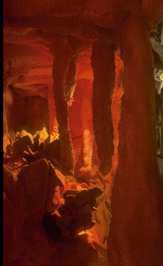 Skrinostni svet kraških jamPod zemeljskim površjem se prepleta skrivnosten svet. Skozi kamnine potekajo rovi, ki se razširjajo v velikanske dvorane, okrašene z vidkimi kamnitimi stebri – kapniki. Podzemske reke se vijugajo skozi globoke soteske in slapovi hrumijo v skrita jezera. Take jame so stare veliko tisočletij; nastajale so, ko je voda počasi topila apnenčaste kamnine. Toda vse jame niso podzemske. V  strmih morskibh obalah so jame, ki so jih valovi. Jame nastajajo tudi v notranjosti ledenikov in strjene lave okrok ognjenikov. Podzemske jame so vlažne in temne. Nekatere so tako majhne, da je v njih prostsra za enega človeka, druge kot naprimer omrežje jam in robov v narodnem parku Mamutske jame v ameriškem Kentuckyju, merijo sto kilometrov (Postojnska jama okrog 20 km). Ena najglobljih  jam na svetu je v Franciji, globoka je skoraj 1.6 km.prazgodovinski ljudje so jame uporabljali za zatočišča. V jami pri kraju Lascaux v Franciji so našli okrog 20000 let stare stenske slikarije in orodje. Ponekod v Afriki in Aziji ljudje še zdaj prebivajo v jamah.KRAŠKE JAMEPodzemske kraške pojave na splošno imenujemo jame, imajo pa tudi različno velikost in lego. Poglavitno je razlikovanje med vodoravnimi in navpičnimi jamami ali brezni, kajti ne gre samo za različen strmec ampak tudi za različen nastanek.VODORAVNE JAMENavadno so nastale zaradi delovanja podzemeljskih rek. (Postojnska jama). Zelo pomembna za njihov nastanek so obsežna flišna območja iz katerih tečejo poveršinske vode proti apnenčevmu svetu. Na stiku z apnencem so vode prvotno poiskale razpoke in jih počasi širile, tako, da so nastali današnji veliki rovi. Celo več, s postopnim vrezovanjem v podlago so flišne izdolble vodoravne jame, pogosto v več  nastropjih.BREZNAStrmo potekajoče jame nastajajo z manjšimi nestaknimi vodoravnimi tokovi iz površja v notranjost ali pa so posledica nekdanjih močnejših tokovov, ki jih danes ni več. Poznamo tudi tak nastanek brezen, da navpična votlina nastaja pod površjem in z njim nima neposredne zveze, razen po razpokah. Odprtina vanjo na površju nastane šele kasneje z udorom. Manjša brezna sta globoka nekaj deset do sto metrov. Prek te globine pa je tako brezno pogosto sestavljeno iz stolpničastega zaporedja več manjših brezen. Več sto metrov globoka brezna navadno nimata enotnega poteka, se pravi, da so pogosto sestavljena iz strmejšega zgornjega dela in položnejšega spodnjega. Tako zaporedje je posledica večje prepustnosti apnenčevih plasti v vrhnjem delu pogorja in manjše prepustnosti ali sploh neprepustne podlage v večji globini. JAME KOT ŽIVLJENSKI PROSTORKraške jame (podzemeljski prostor, kamor lahko prodre človek) so del obsežnega podzemeljskega življenjskega  prostora (biotopa) z neopaznimi, a pomembnimi bakterijami in glivami pa izredno zanimivim živalstvom. Značilni  so precejstalna temparatura (enaka povprečni letni temparaturi območja), velika relativna zračna vlaga in stalna tema. Pomembno življenjsko okolje so tudi podzemljske vode. Živali, ki vse svoje življenje prebijejo v podzemlju in so se tem razmeram tako prilagodile, da v drugem okolju sploh ne morejo živeti  so pravi jamski prebivalci (troglobionti).Druga skupina  živali, jamsko okolje prija , so troglofili. V primernih razmerah lahko žive tudi zunaj jam. V jamah pa srečamo tudi živali, ki tja  zaidejo le po naključju; čeprav nekatere najdemo tam prav pogosto in jih ne moremo prištevati med jamske . V podzemlje  se  umikajo v poletni suši ali pa v jamah prezimujejo. Torej sole gostje tujci, tujci, zato jih imenujemo  trogloksene. Troglobionti so večinoma slepi, namesto oči so se jim močneje razvila druga čutila; večinoma tudi nimajo barvila ali pa ga je malo. Pravi jamski prebivalci so največkrat majhni, drobceni in ne vretenčarji. Edini vretenčar (v dinarskem krasu) in v primerjavi z drugimi prav orjak je človeška ribica. Nekateri troglobionti med površinskimi vrstami nimajo bližnih sorodnikov. V podzemlju, kamor so se odmaknili pred neugodnimi spremembami svojega nekdanjega življenskega okolja, so se ohranili kot preostanki (relikti) poveršinske favne v geološki preteklosti in preživeli kot pravi živi fosili. Razširjenost troglobiontov je različna. Lahko žive na večjem območju ali pa so omejeni na manjše ozemlje (tudi na posamezne jamske sisteme) in so endemiti. Ker v jamah ni zelenih rastlin, je hrana pičla. Tako se nekatere vrste hranijo z organskimi ostanki, ki jih v podzemlje prinaša voda, nekatere pa so plenilci in so jim hrana druge živali. Veliko jih potrebuje za življenje jamsko ilovico z bakterijami. Življenje v jamah proučuje speleologija,ki je  v trideletih letih preteklega stoletja stekla zibelka v naši Postojnski jami. V tem jamskem sistemu so prvič našli in opisali več deset novih vrst in nekaj rodov. V ledeni dobi (pleistocenu) so se v jame zatekle tudi večje, danes izumrle živali (jamski medved, jamski lev, jamska hijena in drugi), katerih fosilne ostanke najdemo v jamskih sedimentih večinoma skupaj s kulturno zapuščino tedanjega (starokamenodobnega) človeka. Večiko kosti je v jame naplavila tudi voda (npr. podvodnega konja v Postojnsko jamo). ŽIVALI V JAMAHJAMSKI TRDOŽIVNJAK:dolžina polipa:1.5 mmodkrita: 1.1971življenje: v kormihrana: drobni plantonski rakcirazmnoževanje: nespolno z brstenjem in spolno z jajčeciJAMSKA ŠKOLJKAdolžina: do 20 mmodkritje: leta 1934 življenje: v jezerih; v jamahhrana: organski drobirrazmnoževanje: spolnoJAMSKI VODNI OSLIČEKhrana: organski drobirvelikost: 15 mmrazmnoževanje: spolnoZANIMIVOSTILESTVICA DEVETIH NAJGLOBLJIH JAM V SLOVENIJIčehi 2 (rombonski podij) 1370 mčrnelsko brezno (Rombonski podi) 1198 mvandima (Rombonski podi) 1182 msistem  Molička pek (Dleskovška planota) 1130 mskalarjevo brezno (kaninski podi) 911 mbrezno pri gamsovi glavici(pršivec) 817 mpološka jama(Dolina Tolminke) 704 mbrezno Hudi vršič (Rombolski podi) 620 mM 16(tolmiski migavec) 547 m LESTVICA DESETIH NAJDALJŠIH JAM V SLOVENIJISistem Postojnske jame (Postojna) 19555 mPološka jama (dolina Tolminke) 10800 mSistem Karlovic (Cerkniško polje) 88555 mKačna jama (Divača) 8612 mKrižna jama (Bloška polina) 8163 mČrneljsko brezno (Rombonski podi) 7581 mPredjamski sistem (Predjama)  7571 m Planinska jama (Planinsko polje) 6156 mDimnice (Matarsko podolje) 6020 mBrezno pri gamsovi glavici (Plešivec) 6000 mLestvica najglobljih jam na KrasuJama pred Kotlom (Slavnik)404 mJama Claudio Skilan (Bazovica)   370 mLabodnica (Trebče) 350 mKačna jama (Divača) 280 mDivja jama (Tusar) 266 mPOSTOJNSKA JAMAVsem, ki hitite mimo Postojne po avtocesti na Jadran, ali mpa se z morja vračate na sever, proti Srednji Evropi: pred vami je kraško podzemlje, kjer že tisočletja nastajajo čudoviti kapniki –stalagmiti in stalaktiti, razkošne zavese in mogočni stebri... POSTOJNSKA JAMA, ki se s svojimi 27 kilometri dostopnih rovov uživa sloves ene najlepših in najlažje dosegljivih evropskih jam, vas vabi, da se pridružite impozantni številki             25 000 000 obiskovalcev, ki so v si zadnjih 170 letih ogledali ta kraški biser. Električni vlak vas popelje skozi pravljično razsvetljene dvorane mimo prepadov in podzemeljskih voda, kjer živi biološka znamenitost, človeška ribica (Proteus anguinus).Tabela: prikaz obiskovalcev v Postojnski jami 1996Ta turistična jama v najbližji okolici Ljubljane bi zaslužila več pozornosti. Poznavalci jo imajo za šolski primer kraške jame. V jurskih apnencih jo je ob prelobu izdolbla tekoča voda – ponikalnica, pozneje so jo preoblikovali podori. Odprlo se je okno: prvotni vhod je bil skozi 9 m globoko brezno. Pozneje je Perme našel zvezo s sosednjo ledenico, ki jo je poznal že Valvasor, in obe jami povezal s predorom. Turistični obisk se začenja v ledenici, kjer je pozimi veliko ledenega okrasja: led se lahko obdrži pozno v pomlad. Turistična pot je dolga 327 m in traja 1 uro.SMRK ALI SIFONSmrk ali sifon imenujemo del podzemeljskega rova, ki sega vvodo. Sifonov je v naših jamah zelo veliko. Različni so si ponastanku in oblikah. Sifoni ne da preprečujejo nadaljne potile jamarjem, ampak preprečujejo tudi nadaljni pretok vode, dazastaja in poplavlja. Dolžina sifonov je različna.Raziskovanje sifonov ovirajo tema in kalna voda, največkrat panjihova globina.POŽIRALNIKIPožiralnik je mesto, kjer odvečna voda ponikne skozi požiralnokotanjo v notranjost. Najgloblje kotanje so globoke od 12 - 14metrov. Dno nekaterih kotanj je skalnato, nekaterih pa jepokrito z ilovico. Včasih na Cerkniškem jezeru požiralnikiterjajo življenja nič hudega slutečih turistov, ki plavajo nadpožiralniki, ki jih nepričakovano posrkajo.Število obiskovalcevjanuar973februar912marec1013april1250maj1577junij1689julij1800avgust1795september1720oktober1650november1400december1100SKUPAJ16879